My Ideal Type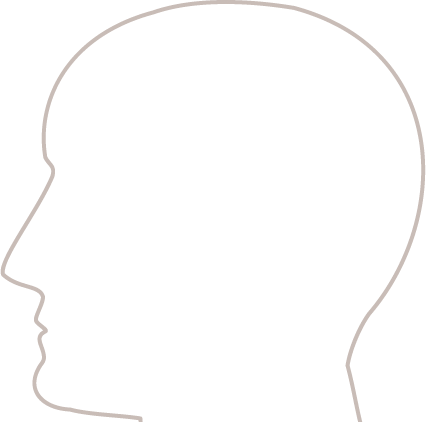 